FARABİ BAŞVURULARI 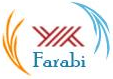 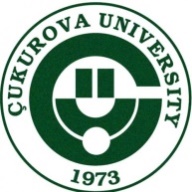 BAŞLIYOR !!!2016 - 2017 Eğitim Öğretim Yılı Farabi Değişim Programı için GÜZ / GÜZ+BAHAR DÖNEMİ başvuruları; 22 Şubat 2016 Pazartesi  başlayıp, 11 Mart 2016 Cuma günü mesai bitiminde sona erecektir. Başvuru süresi uzatılmayıp, bu tarihler dışında başvuru kabul edilmeyecektir.Başvuru Belgeleri Üniversitemiz Farabi Koordinasyon Ofisi’ne; Bilgisayar ortamında doldurulmuş, imzalı ve resim yapıştırılmış olarak şahsen teslim edilecektir. (Dokuz Eylül Üniversitesine başvurmak isteyen öğrencilerin öncelikle Dokuz Eylül Üniversitesi web sitesi üzerinden online başvuru yapıp, çıktısının üniversitemizin başvuru tarihleri arasında ofisimize teslim edilmesi gerekmektedir.)Başvurular; Üniversitemizin anlaşmalı olduğu Üniversiteler ve Programları için yapılabilecektir. BAŞVURU BELGELERİ :Aday Öğrenci Başvuru Formu (3 adet)Transkript (3 adet)	 Nüfus Cüzdanı Fotokopisi (3 adet)	ÖNEMLİ NOT: Başvurulacak üniversite sayısı en fazla 2 olmalıdır.BAŞVURU ŞARTLARI:Eğitim hayatı süresince sadece bir kez Farabi Değişim Programından yararlanılabilir.Öğrenci değişimi süresi en az bir, en fazla iki yarıyılı kapsar.Öğrencinin, örgün eğitim verilen yükseköğretim programlarında kayıtlı Önlisans, Lisans, Yüksek Lisans ve Doktora öğrencisi olması.Önlisans ve Lisans öğrencilerinin genel akademik not ortalamasının en az 2 / 4 olması.Yüksek Lisans ve Doktora öğrencilerinin genel akademik not ortalamasının en az 2,5 / 4  olması (100’lük sistemdeki notların 4’lük sistemdeki karşılıklarında, bu konuya ilişkin  YÖK kararları esas alınır.)Önlisans ve Lisans programlarının hazırlık ve birinci sınıfında okuyan öğrenciler,        Farabi Değişim Programından yararlanamaz. Yüksek Lisans ve Doktora öğrencileri, hazırlık ve bilimsel hazırlık dönemleri ile esas eğitime başladıkları ilk yarıyıl için bu programdan yararlanamazlar.Tıp Fakültesi 6. sınıf (intörn) öğrencilerinin, 2013-2014 eğitim-öğretim döneminden itibaren Farabi Değişim Programından faydalandırılması ikinci bir karara kadar durdurulmuştur.BAŞVURU EVRAKLARININ HAZIRLANMASI:Okumuş olduğunuz bölümün ve almak zorunda olduğunuz zorunlu derslerin gitmek istediğiniz Üniversitede veriliyor olmasına dikkat edilmelidir. Aday Öğrenci Başvuru Formu (3 Adet): Bu Forma Farabi web sayfamızda bulunan Belgeler ve Formlar başlığı içinden ulaşabilirsiniz. Aday öğrenciler bu formu Bölüm ve Birim Koordinatörlerinin bilgisi ve gözetimi dahilinde bilgisayar ortamında eksiksiz olarak doldurup, resim yapıştırılarak Bölüm Koordinatörüne imzalatıp Farabi Koordinasyon Ofisine teslim edilecektir. (El yazısı ile doldurulan Formlar kabul edilmeyecektir.)Transkript (3 Adet): Önlisans ve Lisans öğrencileri için Öğrenci İşleri Daire Başkanlığından, Yüksek Lisans ve Doktora öğrencileri için ilgili Enstitü Müdürlüğünden alınacaktır.Nüfus Cüzdanı Fotokopisi (3 Adet): TC kimlik numarası bulunması gerekmektedir.BAŞVURULARIN DEĞERLENDİRİLMESİ :Değerlendirmede başvurusu geçerli öğrencilerin not ortalamaları dikkate alınır.Karşı Üniversite ile imzalanan Protokolde belirtilen öğrenci sayıları baz alınır.Aynı Bölüm ve Aynı sınıf için Protokolde belirtilen sayıdan fazla başvuru olduğunda, not ortalamalarına bakılarak kontenjan doğrultusunda seçim yapılır.Hangi Üniversitenin kaç kontenjanı olduğunu Üniversitelerin web sayfalarına bakarak öğrenebilirsiniz.Alınan başvurular, başvuru sonucu beklenmek üzere ilgili Üniversitelere gönderilir.YÖK Başkanlığının Takvimine Göre Başvuru Sonuçları; Öncelikle Başvurulan üniversitenin Farabi web sayfasında 25 Nisan 30 Nisan tarihleri arasında, daha sonra üniversitemiz Farabi web sayfasında duyurulacaktır.Başvurusu kabul edilen öğrencilerin Diğer belgelerini hazırlamak üzere Farabi Koordinasyon Ofisi ile irtibata geçmeleri gerekmektedir.Çukurova Üniversitesi   -  Dış İlişkiler Birim Başkanlığı Farabi Değişim Programı KoordinatörlüğüTel:  0 322 3387309   &   Fax: 0 322 3387309   &   E-posta:  farabi@cu.edu.tr- cukurovafarabi@gmail.com